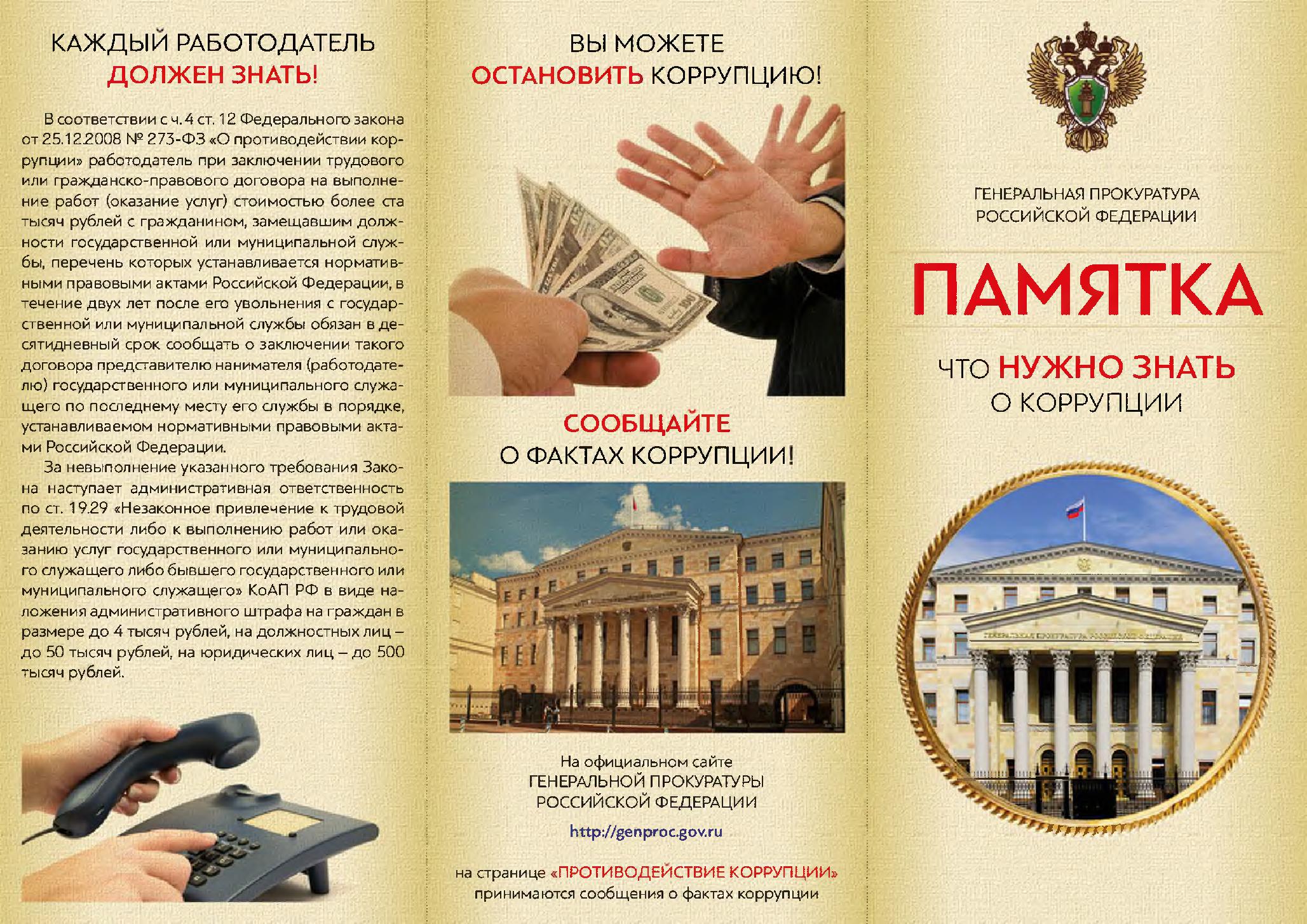 Сообщайте о фактах коррупции!На официальном сайте Славянской межрайонной прокуратурыhttp://prokuratura-slavyansk.ru/Контактный телефон: 8 (86146) 4-05-30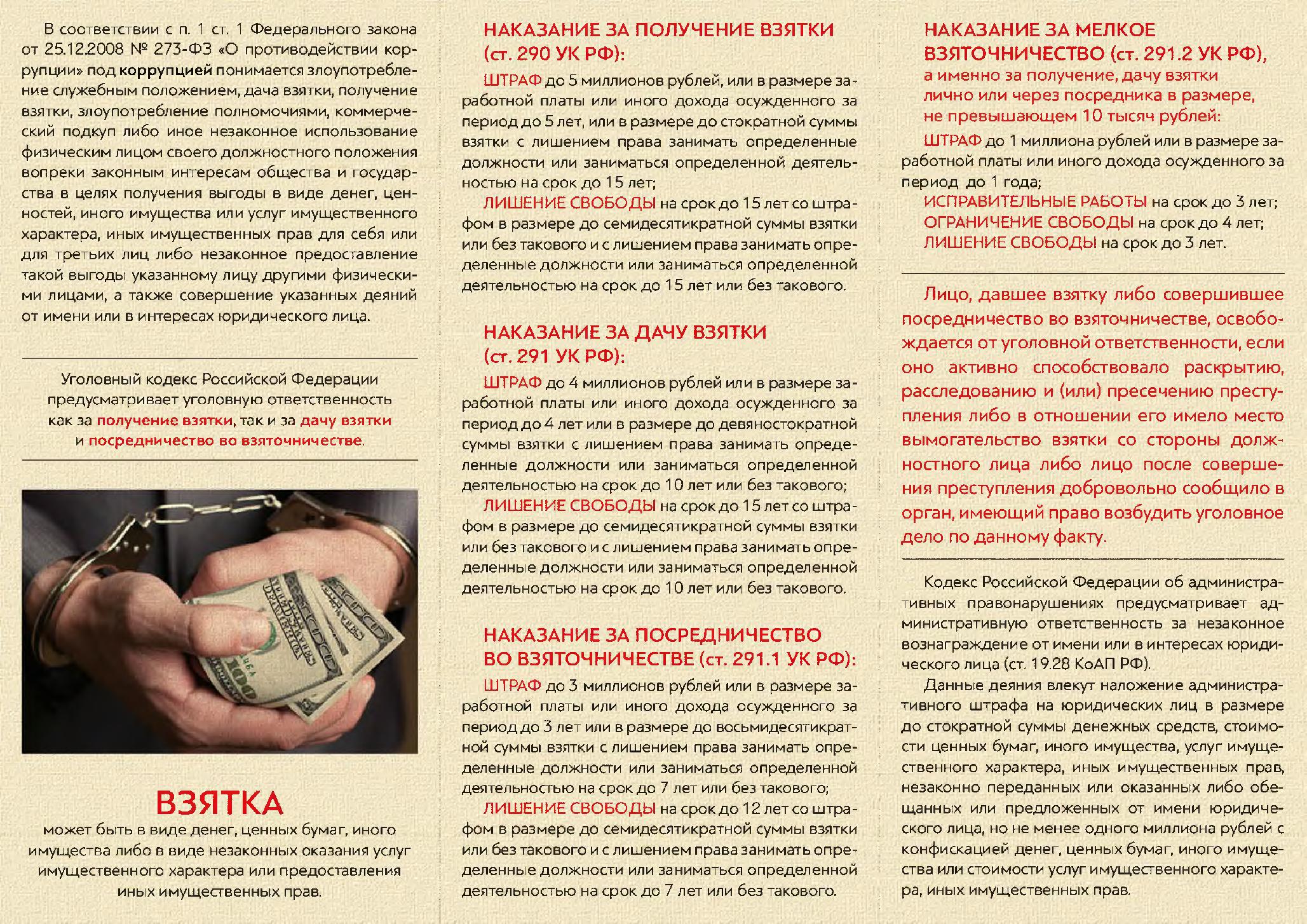 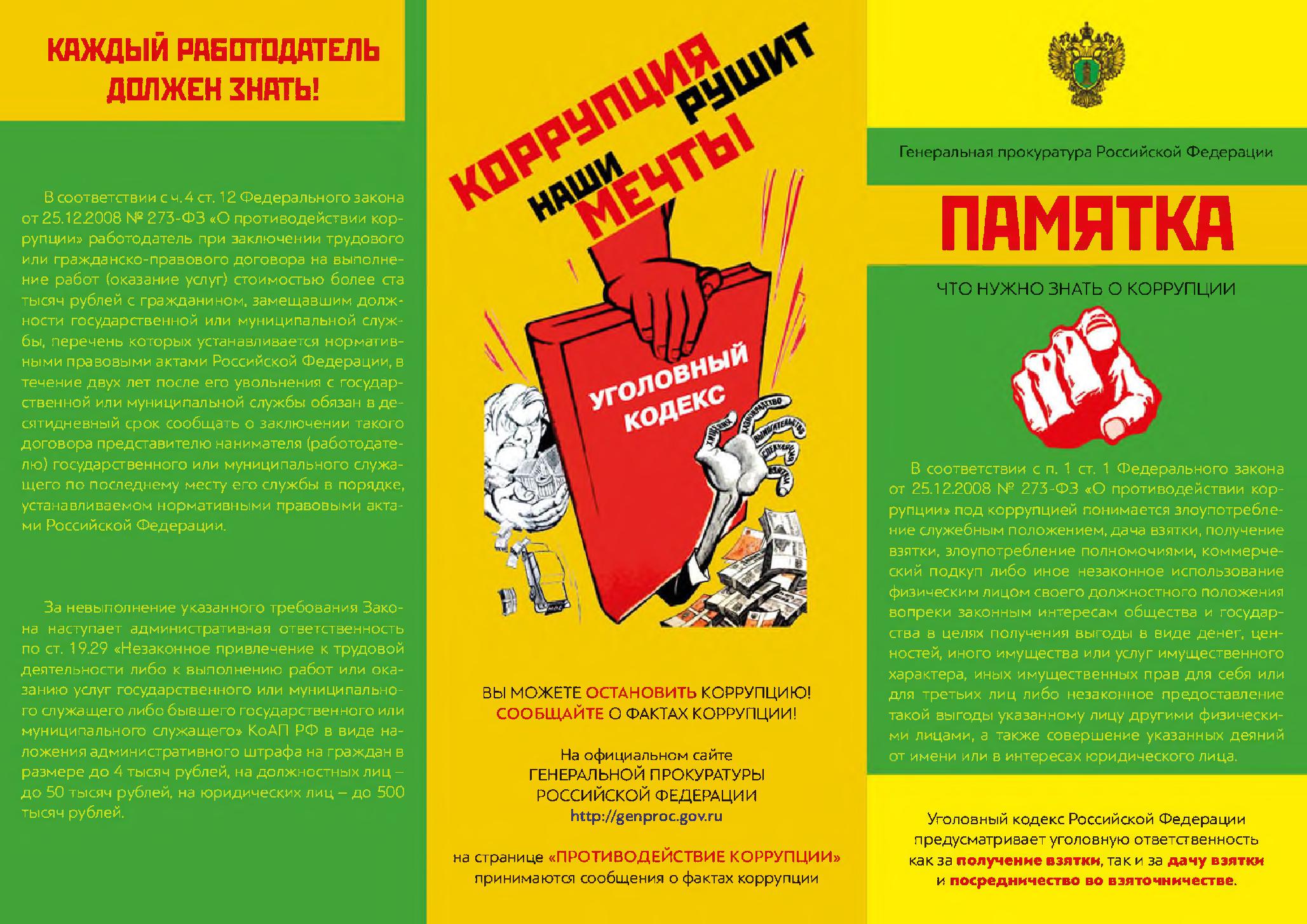 Сообщайте о фактах коррупцииНа официальном сайтеСлавянской межрайонной прокуратурыhttp://prokuratura-slavyansk.ru/Контактный телефон: 8 (86146) 4-05-30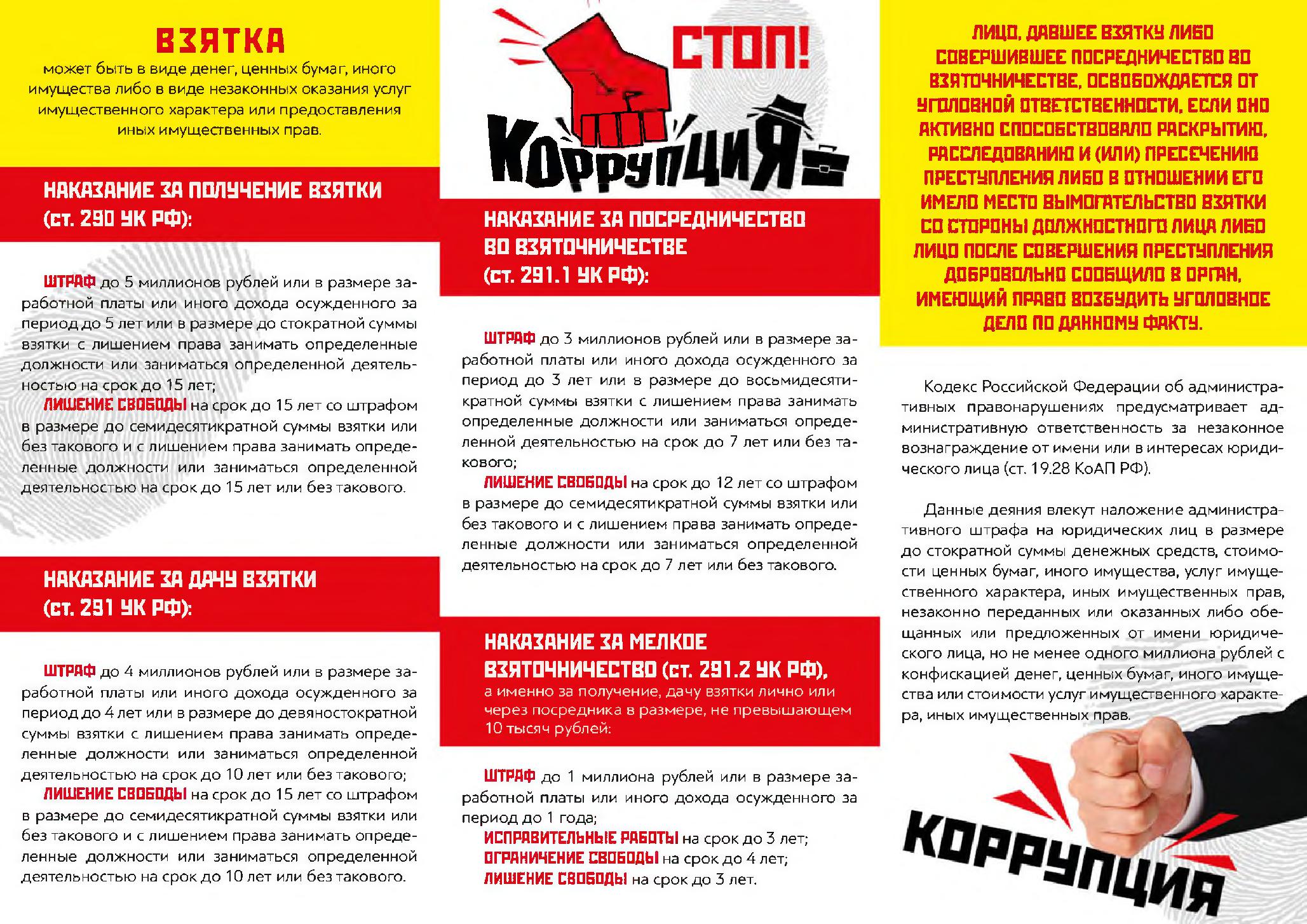 